Name __________________________________________                                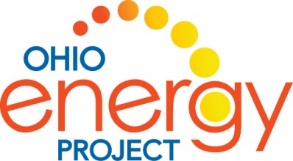 Scavenger HuntNow that you have explored transparent, translucent and opaque items, it’s your turn.  Find 5 items in each category around your school, home or neighborhood.        TRANSPARENT	                               TRANSLUCENT			        OPAQUE